		Agreement		Concerning the Adoption of Harmonized Technical United Nations Regulations for Wheeled Vehicles, Equipment and Parts which can be Fitted and/or be Used on Wheeled Vehicles and the Conditions for Reciprocal Recognition of Approvals Granted on the Basis of these United Nations Regulations*(Revision 3, including the amendments which entered into force on 14 September 2017)_________		Addendum 42 – UN Regulation No. 43		Revision 4 - Amendment 4Supplement 8 to the 01 series of amendments – Date of entry into force: 28 May 2019		Uniform provisions concerning the approval of safety glazing materials and their installation on vehiclesThis document is meant purely as documentation tool. The authentic and legal binding text is: ECE/TRANS/WP.29/2018/122._________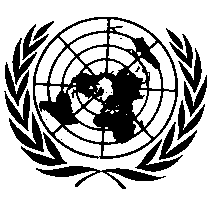 UNITED NATIONSParagraph 5.5.8., amend to read:"5.5.8.	XI	In the case of laminated-glass panes. In addition, the appropriate application will be signified by:	/D	For laminated-glass panes with enhanced mechanical properties."Paragraph 8.2.1.1., amend to read:"8.2.1.1.	Safety glazing shall be subjected to the tests listed in the following table:1	Furthermore this test shall be carried out on multiple-glazed units pursuant to Annex 12, paragraph 3 (A12/3).2	If coated on the inner side with plastics material.3	This test shall only be carried out on uniformly-toughened glass-panes to be used as windscreens of slow-moving vehicles which, by construction, cannot exceed 40 km/h.4	This test shall only be carried out on laminated-glass panes bearing the additional symbol /D.Note:	 A reference such as A4/3 in the table indicates the annex (4) and paragraph (3) of that annex, where the relevant test is described and the acceptance requirements are specifiedAnnex 1Appendix 4, amend to read (including new footnote 1):		"Laminated-glass panes(Principal and secondary characteristics as defined in Annex 7 or Annex 9 to 
UN Regulation No. 43)	Approval No.	........................................	Principal characteristics: 	……Remarks:For laminated glass panes with enhanced mechanical properties with additional symbol /D (yes/no) 1	1	Strike out what does not apply."Annex 7Insert new paragraphs 3. to 3.4.2., to read:"3.	Headform Test	The provisions concerning headform test shall apply to laminated-glass panes bearing the additional symbol /D3.1.	Indices of difficulty of the secondary characteristics	No secondary characteristic is involved.3.2.	Number of test pieces	Six flat test pieces measuring (1,100 mm x 500 mm) +5 mm / -2 mm shall be subjected to testing.3.3.	Test method3.3.1.	The method used shall be that described in Annex 3, paragraph 3.1.3.3.2.	The height of drop shall be 1.50 m +0 mm / -5 mm.3.4.	Interpretation of results3.4.1.	This test shall be deemed to have given a satisfactory result if the following conditions are met:3.4.1.1.	The test piece yields and breaks, displaying numerous circular cracks centred approximately on the point of impact;3.4.1.2.	Tears in the interlayer are allowed, but the manikin's head shall not pass through;3.4.1.3.	No large fragments of glass shall become detached from the interlayer.3.4.2.	A set of test pieces submitted for approval shall be considered satisfactory from the point of view of the headform test if all the tests give a satisfactory result."Paragraphs 3. to 3.4.2. (former), renumber and amend to read:"4.	Mechanical strength test4.1.	Indices of difficulty of the secondary characteristics	No secondary characteristic is involved.4.2.	2,260 g ball test	The provisions concerning the 2,260 g ball test shall apply to laminated-glass panes bearing the additional symbol /D4.2.1.	Twelve square test pieces of 300 mm +10 mm / -0 mm side shall be subjected to testing.4.2.2.	Test method4.2.2.1.	The method used shall be that described in Annex 3, paragraph 2.2.4.2.2.2.	The height of drop (from the underface of the ball to the upper face of the test piece) shall be 4 m +25 mm / -0 mm.4.2.3.	Interpretation of results4.2.3.1.	The test shall be deemed to have given a satisfactory result if the ball does not pass through the glazing within five seconds after the moment of impact.4.2.3.2.	A set of test pieces submitted for approval shall be considered satisfactory from the point of view of the 2,260 g ball test if at least eleven of the twelve tests have given a satisfactory result.4.3.	227 g ball test4.3.1.	Number of test piecesEight flat samples measuring 300 mm x 300 mm, specially made or cut from the flattest part of a pane shall be tested4.3.1.1.	Test pieces can alternatively be finished products that may be supported over the apparatus described in paragraphs 2.1.1. to 2.1.1.3. of Annex 3.4.3.1.2.	If the test pieces are curved, care should be taken to ensure adequate contact with the support.4.3.2.	Test method4.3.2.1.	The method used shall be that described in Annex 3, paragraph 2.1.4.3.2.2.	The height of drop from the underface of the ball to the upper face of the test piece or sample shall be 9 m +25 mm / -0 mm.4.3.4.	Interpretation of results4.3.4.1.	The test shall be considered to have given a satisfactory result if the following conditions are met:(a)	The ball does not pass through the test piece;(b)	The laminate shall not break into separate pieces;(c)	At the point immediately opposite the point of impact, small fragments of glass may leave the specimen, but the small area thus affected shall expose less than 645 mm² of reinforcing or strengthening material, the surface of which shall always be well covered with tiny particles of tightly adhering glass. Total separation of glass from the reinforcing or strengthening material shall not exceed 1,935 mm² on either side. Spalling of the outer glass surface opposite the point of impact and adjacent to the area of impact is not to be considered a failure.4.3.4.2.	A set of test pieces submitted for approval shall be considered satisfactory from the point of view of the mechanical strength test if at least six of the eight tests have given a satisfactory result."Paragraphs 4. to 5. (former), renumber as paragraphs 5. to 6.Annex 23Paragraph 2.4.1., amend to read:"2.4.1.	227 g ball test in accordance with the requirements of Annex 7, paragraph 4.3."Insert new paragraphs 2.4.5. to 2.4.5.2., to read:"2.4.5.		In the case of laminated-glass panes with enhanced mechanical properties bearing the additional symbol /D2.4.5.1.	2,260 g ball test in accordance with the requirements of Annex 7, paragraph 4.2.2.4.5.2.	Headform test in accordance with the requirements of Annex 7, paragraph 3."Paragraph 2.4.5. (former), renumber as paragraph 2.4.6.Paragraph 3.2.1., amend to read:"3.2.1.	Tests	The check shall be carried …… day shall be tested.	The choice of test pieces shall be representative of the production of the various types of windscreen, respectively panes.	As an alternative and …… thickness class per year."E/ECE/324/Rev.1/Add.42/Rev.4/Amend.4−E/ECE/TRANS/505/Rev.1/Add.42/Rev.4/Amend.4E/ECE/324/Rev.1/Add.42/Rev.4/Amend.4−E/ECE/TRANS/505/Rev.1/Add.42/Rev.4/Amend.424 June 2019TestsWindscreensWindscreensWindscreensWindscreensWindscreensWindscreensWindscreensGlass panesGlass panesGlass panesTestsToughened glassToughened glassOrdinary laminated glassOrdinary laminated glassTreated laminated glassTreated laminated glassGlass-plasticsToughened glassLaminated-glassGlass-plasticsTestsII-PIIII-PIIIIII-PIVFragmentation:A4/2A4/2--A8/4A8/4-A5/2--Mechanical strength-  227 g ball--A6/4.3A6/4.3A6/4.3A6/4.3A6/4.3A5/3.1A7/4.3 A11/3 -  2,260 g ball--A6/4.2A6/4.2A6/4.2A6/4.2A6/4.2-A7/4.2 4-Headform test1A4/3A4/3A6/3A6/3A6/3A6/3A10/3-A7/3 4- AbrasionOuter face--A6/5.1A6/5.1A6/5.1A6/5.1A6/5.1-A6/5.1A6/5.1Inner face-A9/2-A9/2-A9/2A9/2A9/2 2A9/2 2A9/2High temperature--A3/5A3/5A3/5A3/5A3/5-A3/5A3/5Radiation-A3/6A3/6A3/6A3/6A3/6A3/6-A3/6A3/6Humidity-A3/7A3/7A3/7A3/7A3/7A3/7A3/7 2A3/7A3/7Light transmissionA3/9.1A3/9.1A3/9.1A3/9.1A3/9.1A3/9.1A3/9.1A3/9.1A3/9.1A3/9.1Optional distortionA3/9.2A3/9.2A3/9.2A3/9.2A3/9.2A3/9.2A3/9.2A3/9.2 3--Secondary imageA3/9.3A3/9.3A3/9.3A3/9.3A3/9.3A3/9.3A3/9.3A3/9.3 3--Resistance to temperature changes-A3/8-A3/8-A3/8A3/8A3/8 2A3/8 2A3/8Fire resistance-A3/10-A3/10-A3/10A3/10A3/10 2A3/10 2A3/10Resistance to chemicals-A3/11.2.1-A3/11.2.1-A3/11.2.1A3/11.2.1A3/11.2.1 2A3/11.2.1 2A3/11.2.1